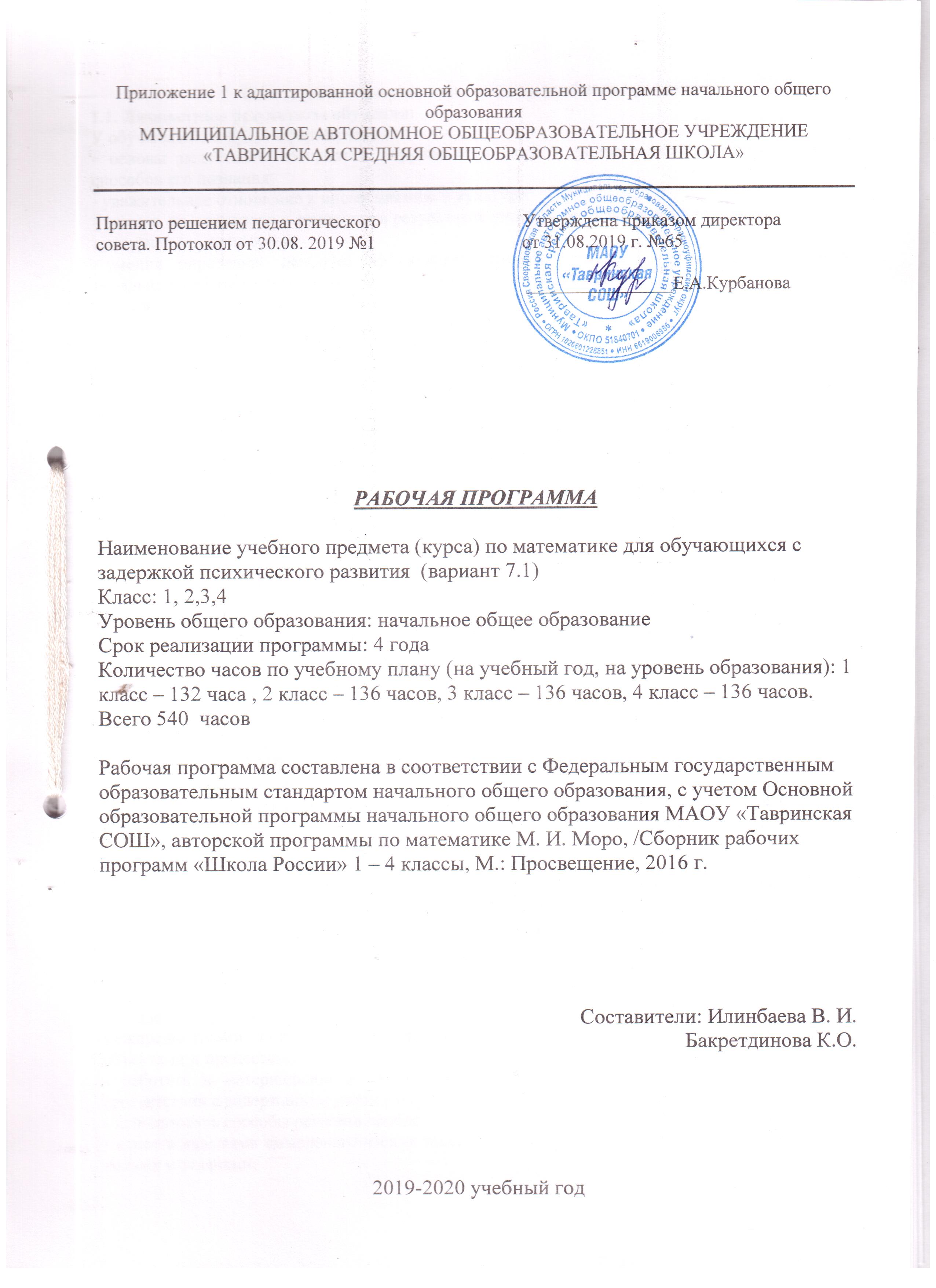  Планируемые результаты освоения учебного предмета1.1. Личностные результаты обучения:У обучающегося будут сформированы:- основы целостного восприятия окружающего мира и универсальности математических способов его познания;- уважительное отношение к иному мнению и культуре.- навыки самоконтроля и самооценки результатов учебной деятельности на основе выделенных критериев ее успешности;- умения  определять  наиболее  эффективные  способы  достижения  результата, осваивать начальные формы познавательной и личностной	рефлексии;- положительное отношение к урокам математики, к обучению, к школе;- мотивы учебной деятельности и личностного смысла учения;- интерес к познанию, к новому учебному материалу, к овладению новыми способами познания, к исследовательской и поисковой деятельности в области математики;- умение выполнять самостоятельную деятельность, осознание личной ответственности за ее результат;- навыки сотрудничества со взрослыми и сверстниками в разных ситуациях, умения не создавать конфликтов и находить выходы из спорных ситуаций;- уважительное отношение к семейным ценностям, к истории страны, бережное отношение к природе, к культурным ценностям, ориентация на здоровый образ жизни, наличие мотивации к творческому труду.1.2. Метапредметные результаты обучения:Регулятивные УУДОбучающийся научится:- принимать и сохранять цели и задачи учебной деятельности, искать и находить средства их достижения;- определять наиболее эффективные способы достижения результата, осваивать начальные формы познавательной и личностной рефлексии;- планировать, контролировать и оценивать учебные действия в соответствии с поставленной задачей и условиями ее реализации;- воспринимать и понимать причины успеха/неуспеха в учебной деятельности, конструктивно действовать даже в ситуации неуспеха.Познавательные УУДОбучающийся научится:- использовать математического содержания - символические средства представления информации для создания моделей изучаемых объектов и процессов, схем решения учебных и практических задач;- представлять информацию в знаково-символической или графической форме: самостоятельно выстраивать модели математических понятий, отношений, взаимосвязей и взаимозависимостей изучаемых объектов и процессов, схемы решения учебных и практических задач; выделять существенные характеристики объекта с целью выявления общих признаков для объектов рассматриваемого вида;- владеть логическими действиями сравнения, анализа, синтеза, обобщения, установления аналогий и причинно-следственных связей, построения рассуждений;- владеть базовыми предметными понятиями (число, величина, геометрическая фигура) и межпредметными понятиями, отражающими существенные связи и отношения между объектами и процессами;- работать в материальной и информационной среде начального общего образования в соответствии с содержанием учебного предмета, используя абстрактный язык математики;- использовать способы решения проблем творческого и поискового характера;- владеть навыками смыслового чтения текстов математического содержания с поставленными целями и задачами;- осуществлять поиск и выделять необходимую информацию для выполнения учебных и поисково-творческих заданий;- читать информацию, представленную в знаково-символической или графической форме, и осознанно строить математическое сообщение;- использовать различные способы поиска, сбора, обработки, анализа, организации, передачи информации в соответствии с коммуникативными и познавательными задачами учебного предмета.Коммуникативные УУДОбучающийся научится:- строить речевое высказывание в устной форме, использовать математическую терминологию;- признавать возможность существования различных точек зрения, согласовывать свою точку зрения с позицией участников, работающих в группе, в паре, корректно и аргументировано, c использованием математической терминологии и математических знаний отстаивать свою позицию;- принимать участие в работе в паре, в группе, использовать речевые средства, в том числе математическую терминологию, и средства информационных и коммуникационных технологий для решения коммуникативных и познавательных задач, в ходе решения учебных задач, проектной деятельности;- принимать участие в определении общей цели и путей е достижения; уметь договариваться о распределении функций и ролей в совместной деятельности;- сотрудничать со взрослыми и сверстниками в разных ситуациях, не создавать конфликтов и находить выходы из спорных ситуаций;- конструктивно разрешать конфликты посредством учета интересов сторон и сотрудничества.1.3. Предметные результаты обучения:1 классЧИСЛА И ВЕЛИЧИНЫОбучающийся научится:- считать различные объекты (предметы, группы предметов, звуки, движения, слоги, слова и т. п.) и устанавливать порядковый номер того или иного предмета при указанном порядке счёта;- читать, записывать, сравнивать (используя знаки сравнения «>», «<», «=», термины равенство и неравенство) и упорядочивать числа в пределах 20;- объяснять, как образуются числа в числовом ряду, знать место числа 0; объяснять, как образуются числа второго десятка из одного десятка и нескольких единиц и что обозначает каждая цифра в их записи;- выполнять действия, применяя знания по нумерации: 15 + 1, 18 − 1, 10 + 6, 12 − 10, 14 − 4;- распознавать последовательность чисел, составленную по заданному правилу, устанавливать правило, по которому составлена заданная последовательность чисел (увеличение или уменьшение числа на несколько единиц в пределах 20), и продолжать её;- выполнять классификацию чисел по заданному или самостоятельно установленному признаку;- читать и записывать значения величины длины, используя изученные единицы измерения этой величины (сантиметр, дециметр) и соотношение между ними: 1 дм = .Обучающийся получит возможность научиться:- вести счёт десятками;- обобщать и распространять свойства натурального ряда чисел на числа, большие 20.АРИФМЕТИЧЕСКИЕ ДЕЙСТВИЯ. СЛОЖЕНИЕ И ВЫЧИТАНИЕОбучающийся научится:- понимать смысл арифметических действий сложение и вычитание, отражать это на схемах и в математических записях с использованием знаков действий и знака равенства;- выполнять сложение и вычитание, используя общий приём прибавления (вычитания) по частям; выполнять сложение с применением переместительного свойства сложения;- выполнять вычитание с использованием знания состава чисел из двух слагаемых и взаимосвязи между сложением и вычитанием (в пределах 10); - объяснять приём сложения (вычитания) с переходом через разряд в пределах 20.Учащийся получит возможность научиться:- выполнять сложение и вычитание с переходом через десяток в пределах 20;- называть числа и результат при сложении и вычитании, находить в записи сложения и вычитания значение неизвестного компонента (подбором);- проверять и исправлять выполненные действия.РАБОТА С ТЕКСТОВЫМИ ЗАДАЧАМИОбучающийся научится:- решать задачи (в 1 действие), в том числе и задачи практического содержания;- составлять по серии рисунков рассказ с использованием математических терминов;- отличать текстовую задачу от рассказа; дополнять текст до задачи, вносить нужные изменения;- устанавливать связь между данными, представленными в задаче, и искомым, отражать её на моделях, выбирать и объяснять арифметическое действие для решения задачи;- составлять задачу по рисунку, по схеме, по решению.Обучающийся получит возможность научиться:- составлять различные задачи по предлагаемым схемам и записям решения;- находить несколько способов решения одной и той же задачи и объяснять их;- отмечать изменения в решении при изменении вопроса задачи или её условия и отмечать изменения в задаче при изменении её решения;- решать задачи в 2 действия;- проверять и исправлять неверное решение задачи.ПРОСТРАНСТВЕННЫЕ ОТНОШЕНИЯ.ГЕОМЕТРИЧЕСКИЕ ФИГУРЫОбучающийся научится:- понимать смысл слов (слева, справа, вверху, внизу и др.),описывающих положение предмета на плоскости и в пространстве, следовать инструкции, описывающей положение предмета на плоскости;- описывать взаимное расположение предметов на плоскости и в пространстве: слева, справа, левее, правее; вверху, внизу, выше, ниже; перед, за, между и др.;- находить в окружающем мире предметы (части предметов), имеющие форму многоугольника (треугольника, четырёхугольника и т. д.), круга;- распознавать, называть, изображать геометрические фигуры (точка, линии, прямая, отрезок, луч, ломаная, многоугольник, круг);- находить сходство и различие геометрических фигур (прямая, отрезок, луч).Обучающийся получит возможность научиться:- выделять изученные фигуры в более сложных фигурах (количество отрезков, которые образуются, если на отрезке поставить одну точку (две точки), не совпадающие с его концами).ГЕОМЕТРИЧЕСКИЕ ВЕЛИЧИНЫОбучающийся научится:- измерять (с помощью линейки) и записывать длину (предмета, отрезка), используя изученные единицы длины (сантиметр и дециметр) и соотношения между ними;-  чертить отрезки заданной длины с помощью оцифрованной линейки;- выбирать единицу длины, соответствующую измеряемому предмету.Обучающийся получит возможность научиться:- соотносить и сравнивать значения величины (например, располагать в порядке убывания (возрастания) значения длины: 1 дм, , ).РАБОТА С ИНФОРМАЦИЕЙОбучающийся научится:- читать небольшие готовые таблицы;- строить несложные цепочки логических рассуждений;- определять верные логические высказывания по отношению к конкретному рисунку.Обучающийся получит возможность научиться:- определять правило составления несложных таблиц и дополнять их недостающими элементами;- проводить логические  рассуждения, устанавливая отношения между объектами и формулируя выводы.2 классЧИСЛА И ВЕЛИЧИНЫОбучающийся научится:-  образовывать, называть, читать, записывать числа от 0 до 100;- сравнивать числа и записывать результат сравнения;- упорядочивать заданные числа;- заменять двузначное число суммой разрядных слагаемых;- выполнять сложение и вычитание вида 30 + 5, 35 − 5, 35 − 30;- устанавливать закономерность – правило, по которому составлена числовая последовательность (увеличение/уменьшение числа на несколько единиц); продолжать её или восстанавливать пропущенные в ней числа;-  группировать числа по заданному или самостоятельно установленному признаку;- читать и записывать значения величины длина, используя изученные единицы этой величины (сантиметр, дециметр, метр) и соотношения между ними:  = ;  = 10 дм; 1 дм = ;-  читать и записывать значение величины время, используя изученные единицы этой величины (час, минута) и соотношение между ними: 1 ч = 60 мин; определять по часам время с точностью до минуты;- записывать и использовать соотношение между рублём и копейкой: 1 р. = 100 к.Обучающийся получит возможность научиться:-  группировать объекты по разным признакам;- самостоятельно выбирать единицу для измерения таких величин, как длина, время, в конкретных условиях и объяснять свой выбор.АРИФМЕТИЧЕСКИЕ ДЕЙСТВИЯОбучающийся научится:- воспроизводить по памяти таблицу сложения чисел в пределах 20 и использовать её при выполнении действий сложение и вычитание;-  выполнять сложение и вычитание в пределах 100: в более лёгких случаях устно, в более сложных – письменно (столбиком);-  выполнять проверку сложения и вычитания;- называть и обозначать действия умножение и деление;-  использовать термины: уравнение, буквенное выражение;- заменять сумму одинаковых слагаемых произведением и произведение — суммой одинаковых слагаемых;- умножать 1 и 0 на число; умножать и делить на 10;-  читать и записывать числовые выражения в 2 действия;-  находить значения числовых выражений в 2 действия, содержащих сложение и вычитание (со скобками и без скобок);-  применять переместительное и сочетательное свойства сложения; Обучающийся получит возможность научиться:-  вычислять значение буквенного выражения, содержащего одну букву при заданном её значении;- решать простые уравнения подбором неизвестного числа;-  моделировать действия «умножение» и «деление» с использованием предметов, схематических рисунков и схематических чертежей;-  раскрывать конкретный смысл действий «умножение» и «деление»;-  применять переместительное свойство умножения при вычислениях;-  называть компоненты и результаты умножения и деления;-  устанавливать взаимосвязи между компонентами и результатом умножения;-  выполнять умножение и деление с числами 2 и 3.РАБОТА С ТЕКСТОВЫМИ ЗАДАЧАМИОбучающийся научится:-  решать задачи в 1–2 действия на сложение и вычитание, на разностное сравнение чисел и задачи в 1 действие, раскрывающие конкретный смысл действий умножение и деление;- выполнять краткую запись задачи, схематический рисунок;- составлять текстовую задачу по схематическому рисунку, по краткой записи, по числовому выражению, по решению задачи.Учащийся получит возможность научиться:- решать задачи с величинами: цена, количество, стоимость.ПРОСТРАНСТВЕННЫЕ ОТНОШЕНИЯ.ГЕОМЕТРИЧЕСКИЕ ФИГУРЫОбучающийся научится:- распознавать и называть углы разных видов: прямой, острый, тупой;- распознавать и называть геометрические фигуры: треугольник, четырёхугольник и др., выделять среди четырёхугольников прямоугольник (квадрат);-  выполнять построение прямоугольника (квадрата) с заданными длинами сторон на клетчатой разлиновке с использованием линейки;- соотносить реальные объекты с моделями и чертежами треугольника, прямоугольника (квадрата).Обучающийся получит возможность научиться:- изображать прямоугольник (квадрат) на нелинованной бумаге с использованием линейки и угольника.ГЕОМЕТРИЧЕСКИЕ ВЕЛИЧИНЫОбучающийся научится:- читать и записывать значения величины длина, используя изученные единицы длины и соотношения между ними (миллиметр, сантиметр, дециметр, метр);- вычислять длину ломаной, состоящей из 3–4 звеньев, и периметр многоугольника (треугольника, четырёхугольника, пятиугольника).Обучающийся получит возможность научиться:- выбирать наиболее подходящие единицы длины в конкретной ситуации;- вычислять периметр прямоугольника (квадрата).РАБОТА С ИНФОРМАЦИЕЙОбучающийся научится:- читать и заполнять таблицы по результатам выполнения задания;-  заполнять свободные клетки в несложных таблицах, определяя правило составления таблиц;- проводить логические рассуждения и делать выводы;- понимать простейшие высказывания с логическими связками: если…, то…; все; каждый и др., выделяя верные и неверные высказывания.Обучающийся получит возможность:- самостоятельно оформлять в виде таблицы зависимости между величинами: цена, количество, стоимость;- для формирования общих представлений о построении последовательности логических рассуждений.3 классЧИСЛА И ВЕЛИЧИНЫОбучающийся научится:- образовывать, называть, читать, записывать числа от 0 до 1000;- сравнивать трёхзначные числа и записывать результат сравнения, упорядочивать заданные числа, заменять трёхзначное число суммой разрядных слагаемых, заменять мелкие единицы счёта крупными и наоборот;- устанавливать закономерность – правило, по которому составлена числовая последовательность (увеличение/уменьшение числа на несколько единиц, увеличение/уменьшение числа в несколько раз); продолжать её или восстанавливать пропущенные в ней числа;- группировать числа по заданному или самостоятельно установленному одному или нескольким признакам;- читать, записывать и сравнивать значения величины площади, используя изученные единицы этой величины (квадратный сантиметр, квадратный дециметр, квадратный метр) и соотношения между ними: 1 дм 2 = =  2 , 2 = 100 дм 2 ; переводить одни единицы площади в другие;- читать, записывать и сравнивать значения величины массы, используя изученные единицы этой величины (килограмм, грамм) и соотношение между ними:  = ; переводить мелкие единицы массы в более крупные, сравнивать и упорядочивать объекты по массе.Обучающийся получит возможность научиться:- классифицировать числа по нескольким основаниям (в более сложных случаях) и объяснять свои действия;- самостоятельно выбирать единицу для измерения таких величин, как площадь, масса, в конкретных условиях и объяснять свой выбор.АРИФМЕТИЧЕСКИЕ ДЕЙСТВИЯОбучающийся научится:- выполнять табличное умножение и деление чисел; выполнять умножение на 1 и на 0, выполнять деление вида a : a, 0 : a;- выполнять внетабличное умножение и деление, в том числе деление с остатком; выполнять проверку арифметических действий умножение и деление (в том числе – деление с остатком);- выполнять письменно действия сложение, вычитание, умножение и деление на однозначное число в пределах 1000;- вычислять значение числового выражения, содержащего 2–3 действия (со скобками и без скобок).Обучающийся получит возможность научиться:- использовать свойства арифметических действий для удобства вычислений;- вычислять значение буквенного выражения при заданных значениях входящих в него букв;- решать уравнения на основе связи между компонентами и результатами умножения и деления.РАБОТА С ТЕКСТОВЫМИ ЗАДАЧАМИОбучающийся научится:- анализировать задачу, выполнять краткую запись задачи в различных видах: в таблице, на схематическом рисунке, на схематическом чертеже;- составлять план решения задачи в 2–3 действия, объяснять его и следовать ему при записи решения задачи;- преобразовывать задачу в новую, изменяя её условие или вопрос;- составлять задачу по краткой записи, по схеме, по её решению;- решать задачи, рассматривающие взаимосвязи: цена, количество, стоимость; расход материала на 1 предмет, количество предметов, общий расход материала на все указанные предметы и др.; задачи на увеличение/уменьшение числав несколько раз.Обучающийся получит возможность научиться:- сравнивать задачи по сходству и различию отношений между объектами, рассматриваемых в задачах;- дополнять задачу с недостающими данными возможными числами;- находить разные способы решения одной и той же задачи, сравнивать их и выбирать наиболее рациональный;- решать задачи на нахождение доли целого и целого по его доле;- решать задачи практического содержания, в том числе задачи-расчёты.ПРОСТРАНСТВЕННЫЕ ОТНОШЕНИЯ.ГЕОМЕТРИЧЕСКИЕ ФИГУРЫОбучающийся научится:- обозначать геометрические фигуры буквами;- различать круг и окружность;- чертить окружность заданного радиуса с использованием циркуля.Обучающийся получит возможность научиться:- различать треугольники по соотношению длин сторон; по видам углов;- изображать геометрические фигуры (отрезок, прямоугольник) в заданном масштабе;- читать план участка (комнаты, сада и др.).ГЕОМЕТРИЧЕСКИЕ ВЕЛИЧИНЫОбучающийся научится:- измерять длину отрезка;- вычислять площадь прямоугольника (квадрата) по заданным длинам его сторон;- выражать площадь объектов в разных единицах площадь (квадратный сантиметр, квадратный дециметр, квадратный метр), используя соотношения между ними.Обучающийся получит возможность научиться:- выбирать наиболее подходящие единицы площади для конкретной ситуации;- вычислять площадь прямоугольного треугольника, достраивая его до прямоугольника.РАБОТА С ИНФОРМАЦИЕЙОбучающийся научится:-  анализировать готовые таблицы, использовать их для выполнения заданных действий, для построения вывода;- устанавливать правило, по которому составлена таблица, заполнять таблицу по установленному правилу недостающими элементами;- самостоятельно оформлять в таблице зависимости между пропорциональными величинами;- выстраивать цепочку логических рассуждений, делать выводы.Обучающийся получит возможность научиться:- читать несложные готовые таблицы;- понимать высказывания, содержащие логические связки(… и …; если…, то…; каждый; все и др.), определять, верно или неверно приведённое высказывание о числах, результатах действиях, геометрических фигурах.4 классЧИСЛА И ВЕЛИЧИНЫОбучающийся научится:- образовывать, называть, читать, записывать, сравнивать, упорядочивать числа от 0 до 1 000 000;- заменять мелкие единицы счёта крупными и наоборот;- устанавливать закономерность – правило, по которому составлена числовая последовательность (увеличение/уменьшение числа на несколько единиц, увеличение/уменьшение числа в несколько раз); продолжать её или восстанавливать пропущенные в ней числа;- группировать числа по заданному или самостоятельно установленному одному или нескольким признакам;- читать, записывать и сравнивать значения величин (длина, площадь, масса, время, скорость), используя основные единицы измерения величин (километр, метр, дециметр, сантиметр, миллиметр; квадратный километр, квадратный метр, квадратный дециметр, квадратный сантиметр, квадратный миллиметр; тонна, центнер, килограмм, грамм; сутки, час, минута, секунда; километров в час, метров в минуту и др.) и соотношения между ними.Обучающийся получит возможность научиться:- классифицировать числа по нескольким основаниям (в более сложных случаях) и объяснять свои действия;- самостоятельно выбирать единицу для измерения таких величин, как площадь, масса, в конкретных условиях и объяснять свой выбор.АРИФМЕТИЧЕСКИЕ ДЕЙСТВИЯОбучающийся научится:- выполнять письменно действия с многозначными числами (сложение, вычитание, умножение и деление на однозначное, двузначное число в пределах 10 000) с использованием таблиц сложения и умножения чисел, алгоритмов письменных арифметических действий (в том числе деления с остатком);- выполнять устно сложение, вычитание, умножение и деление однозначных, двузначных и трёхзначных чисел в случаях, сводимых к действиям в пределах 100 (в том числе с 0 и числом 1);- выделять неизвестный компонент арифметического действия и находить его значение;- вычислять значение числового выражения, содержащего 2–3 арифметических действия (со скобками и без скобок).Обучающийся получит возможность научиться:-  выполнять действия с величинами;- выполнять проверку правильности вычислений разными способами (с помощью обратного действия, прикидки и оценки результата действия, на основе зависимости между компонентами и результатом действия);- использовать свойства арифметических действий для удобства вычислений;- решать уравнения на основе связи между компонентами и результатами действий «сложения» и «вычитания», «умножения» и «деления»;- находить значение буквенного выражения при заданных значениях входящих в него букв.РАБОТА С ТЕКСТОВЫМИ ЗАДАЧАМИОбучающийся научится:- устанавливать зависимости между объектами и величинами, представленными в задаче, составлять план решения задачи, выбирать и объяснять выбор действий;- решать арифметическим способом текстовые задачи (в 1– 3 действия) и задачи, связанные с повседневной жизнью;- оценивать правильность хода решения задачи, вносить исправления, оценивать реальность ответа на вопрос задачи.Обучающийся получит возможность научиться:- составлять задачу по краткой записи, по заданной схеме, по решению;- решать задачи на нахождение: доли величины и величины по значению её доли (половина, треть, четверть, пятая, десятая часть); начала, продолжительности и конца события; задачи, отражающие процесс одновременного встречного движения двух объектов и движения в противоположных направлениях; задачи с величинами, связанными пропорциональной зависимостью (цена, количество, стоимость); масса одного предмета, количество предметов, масса всех заданных предметов и др.;- решать задачи в 3–4 действия;- находить разные способы решения задачи.ПРОСТРАНСТВЕННЫЕ ОТНОШЕНИЯ.ГЕОМЕТРИЧЕСКИЕ ФИГУРЫОбучающийся научится:- описывать взаимное расположение предметов на плоскости и в пространстве;- распознавать, называть, изображать геометрические фигуры (точка, прямая, кривая, отрезок, ломаная, прямой угол; многоугольник, в том числе треугольник, прямоугольник, квадрат; окружность, круг);- выполнять построение геометрических фигур с заданными размерами (отрезок, квадрат, прямоугольник) с помощью линейки, угольника;- использовать свойства прямоугольника и квадрата для решения задач;- распознавать и называть геометрические тела (куб, шар, пирамида);- соотносить реальные объекты с моделями геометрических фигур.ГЕОМЕТРИЧЕСКИЕ ВЕЛИЧИНЫОбучающийся научится:- измерять длину отрезка;- вычислять периметр треугольника, прямоугольника и квадрата, площадь прямоугольника и квадрата;- оценивать размеры геометрических объектов, расстояния приближённо (на глаз).Обучающийся получит возможность научиться:- распознавать, различать и называть геометрические тела: прямоугольный параллелепипед, пирамиду, цилиндр, конус;- вычислять периметр многоугольника;- находить площадь прямоугольного треугольника;- находить площади фигур путём их разбиения на прямоугольники (квадраты) и прямоугольные треугольники.РАБОТА С ИНФОРМАЦИЕЙОбучающийся научится:- читать несложные готовые таблицы;- заполнять несложные готовые таблицы;- читать несложные готовые столбчатые диаграммы.Обучающийся  получит возможность научиться:- достраивать несложную готовую столбчатую диаграмму;- сравнивать и обобщать информацию, представленную в строках и столбцах несложных таблиц и диаграмм;- понимать простейшие высказывания, содержащие логические связки и слова (… и …, если…, то…; верно/неверно, что…; каждый; все; некоторые; не).Обучающийся получит возможность:- участвовать  в  конкурсах,  олимпиадах  по  математике  («Кенгуру», «Олимпусик», «Умница», «Олимпус», «Эрудит», «ЭМУ – специалист»);- повышать интерес к изучению математики на основе занимательного и краеведческого материала.Содержание учебного  предметаОсновное содержание обучения в программе представлено крупными разделами: «Числа и величины», «Арифметические действия», «Работа с текстовыми задачами», «Пространственные отношения. Геометрические фигуры», «Геометрические величины», «Работа с информацией».Числа и величиныСчёт предметов. Образование, название и запись чисел от 0 до 1 000 000. Десятичные единицы счёта. Разряды и классы. Представление многозначных чисел в виде суммы разрядных слагаемых. Сравнение и упорядочение чисел, знаки сравнения.Измерение величин. Единицы измерения величин: массы (грамм, килограмм, центнер, тонна); вместимости (литр), времени (секунда, минута, час, сутки, неделя, месяц, год, век). Соотношения между единицами измерения однородных величин. Сравнение и упорядочение однородных величин. Доля величины (половина, треть, четверть, десятая, сотая, тысячная).Арифметические действияСложение, вычитание, умножение и деление. Знаки действий. Названия компонентов и результатов арифметических действий. Таблица сложения. Таблица умножения. Взаимосвязь арифметических действий (сложения и вычитания, сложения и умножения, умножения и деления). Нахождение неизвестного компонента арифметического действия. Деление с остатком. Свойства сложения, вычитания и умножения: переместительное и сочетательное свойства сложения и умножения, распределительное свойство умножения относительно сложения и вычитания. Числовые выражения. Порядок выполнения действий в числовых выражениях со скобками и без скобок. Нахождение значения числового выражения. Использование свойств арифметических действий и правил о порядке выполнения действий в числовых выражениях. Алгоритмы письменного сложения и вычитания многозначных чисел, умножения и деления многозначных чисел на однозначное, двузначное и трёхзначное число. Способы проверки правильности вычислений (обратные действия, взаимосвязь компонентов и результатов действий, прикидка результата, проверка вычислений на калькуляторе).Элементы алгебраической пропедевтики. Выражения с одной переменной вида a ± 28, 8 ∙ b, c : 2; с двумя переменными вида: a + b, а – b, a ∙ b, c : d (d ≠ 0), вычисление их значений при заданных значениях входящих в них букв. Использование буквенных выражений при формировании обобщений, при рассмотрении умножения 1 и 0 (1 ∙ а = а, 0 ∙ с = 0 и др.). Уравнение. Решение уравнений (подбором значения неизвестного, на основе соотношений между целым и частью, на основе взаимосвязей между компонентами и результатами арифметических действий).Работа с текстовыми задачами         Задача. Структура задачи.Решение	текстовых	задач арифметическим способом. Планирование хода решения задач. Текстовые задачи, раскрывающие смысл арифметических действий (сложение, вычитание, умножение и деление). Текстовые задачи, содержащие отношения «больше на (в) …», «меньше на (в) …». Текстовые задачи, содержащие зависимости, характеризующие процесс движения (скорость, время, пройденный путь), расчёт стоимости товара (цена, количество, общая стоимость товара), расход материала при изготовлении предметов (расход на один предмет, количество предметов, общий расход) и др. Задачи на определение начала, конца  продолжительности события. Задачи на нахождение доли целого и целого по его доле. Решение задач разными способами. Представление текста задачи в виде рисунка, схематического рисунка, схематического чертежа, краткой записи, в таблице, на диаграмме.Пространственные отношения. Геометрические фигуры. Взаимное расположение предметов в пространстве и на плоскости (выше –  ниже, слева – справа, за – перед, между, вверху – внизу, ближе  - дальше и др.). Распознавание и изображение геометрических фигур: точка, линия (прямая, кривая), отрезок, луч, угол, ломаная; многоугольник (треугольник, четырёхугольник, прямоугольник, квадрат, пятиугольник и т. д.). Свойства сторон прямоугольника. Виды треугольников по углам: прямоугольный, тупоугольный, остроугольный. Виды треугольников по соотношению длин сторон: разносторонний, равнобедренный (равносторонний). Окружность (круг). Центр, радиус окружности (круга). Использование чертёжных инструментов (линейка, угольник, циркуль) для выполнения построений. Геометрические формы в окружающем мире. Распознавание и называние геометрических тел: куб, пирамида, шар.Геометрические величины.  Геометрические величины и их измерение. Длина. Единицы длины (миллиметр, сантиметр, дециметр, метр, километр). Соотношения между единицами длины. Перевод одних единиц длины в другие. Измерение длины отрезка и построение отрезка заданной длины. Периметр. Вычисление периметра многоугольника, в том числе периметра прямоугольника (квадрата).Площадь. Площадь геометрической фигуры. Единицы площади (квадратный миллиметр, квадратный сантиметр, квадратный дециметр, квадратный метр, квадратный километр). Точное и приближённое (с помощью палетки) измерение площади геометрической фигуры. Вычисление площади прямоугольника (квадрата).Работа с информациейСбор и представление информации, связанной со счётом (пересчётом), измерением величин; анализ и представление информации в разных формах: таблицы, столбчатой диаграммы. Чтение и заполнение таблиц, чтение и построение столбчатых диаграмм.Интерпретация данных таблицы и столбчатой диаграммы.Составление конечной последовательности (цепочки) предметов, чисел, числовых выражений, геометрических фигур и др. по заданному правилу. Составление, запись и выполнение простого алгоритма (плана) поиска информации.Построение простейших логических высказываний с помощью логических связок и слов («верно/неверно, что …», «если …, то …», «все», «каждый» и др.).1 класс (132 ч)Подготовка к изучению чисел. Пространственные и временные представления (8 ч)Сравнение предметов по размеру (больше – меньше, выше – ниже, длиннее – короче) и форме (круглый, квадратный, треугольный и др.).Пространственные представления, взаимное расположение предметов: вверху, внизу (выше, ниже), слева, справа левее, правее), перед, за, между, рядом. Направления движения: слева направо, справа налево, верху вниз, снизу вверх. Временные представления: сначала, потом, до, после, раньше, позже. Сравнение групп предметов: больше, меньше, столько же, больше (меньше) наЧисла от 1 до 10. Нумерация (28 ч)Названия, последовательность и обозначение чисел от 1 до 10. Счет реальных предметов и их изображений, движений, звуков и др. Получение числа прибавлением 1 к пре дыдущему числу, вычитанием 1 из числа, непосредственно следующего за ним при счете. Число 0. Его получение и обозначение. Сравнение чисел. Равенство, неравенство. Знаки > (больше), < (меньше),= (равно). Состав чисел 2, 3, 4, 5. Монеты в 1 р., 2 р., 5 р., 1 к., 5 к., 10 к. Точка. Линии: кривая, прямая. Отрезок. Ломаная. Многоугольник. Углы, вершины, стороны многоугольника. Длина отрезка. Сантиметр. Сравнение длин отрезков (на глаз, наложением, при помощи линейки с делениями); измерение длины отрезка, построение отрезка заданной длины. Решение задач в одно действие на сложение и вычитание (на основе счета предметов). Числа от 1 до 10. Сложение и вычитание (56 ч)Конкретный смысл и названия действий сложения и вычитания. Знаки + (плюс), – (минус), = (равно). Названия компонентов и результатов сложения и вычитания (их использование при чтении и записи числовых выражений). Нахождение значений числовых выражении в 1 – 2 действия без скобок. Переместительное свойство сложения. Приемы вычислений: а) при сложении – прибавление числа по частям, перестановка чисел; б) при вычитании – вычитание числа по частям и вычитание на основе знания соответствующего случая сложения. Таблица сложения в пределах 10. Соответствующие случаи вычитания. Сложение и вычитание с числом 0. Нахождение числа, которое на несколько единиц больше или меньше данного. Решение задач в одно действие на сложение и вычитание.Числа от 1 до 20. Нумерация (12 ч)Названия и последовательность чисел от 1 до 20. Десятичный состав чисел от 11 до 20. Чтение и запись чисел от 11 до 20. Сравнение чисел. Сложение и вычитание вида 10 + 7, 17 – 7, 17 – 10. Сравнение чисел с помощью вычитания. Единица времени: час. Определение времени по часам с точностью до часа. Единицы длины: сантиметр, дециметр. Соотношение между ними. Построение отрезков заданной длины. Единица массы: килограмм. Единица вместимости: литр.Числа от 1 до 20. Табличное сложение и вычитание (22 ч)Сложение двух однозначных чисел, сумма которых боль ше чем 10, с использованиемизученных приемов вычислений. Таблица сложения и соответствующие случаи вычитания. Решение задач в 1– 2 действия на сложение и вычитание. Контрольные работы: контрольная работа за курс 1 класса.Итоговое повторение (6 ч)Числа от 1 до 20. Нумерация. Сравнение чисел. Табличное сложение и вычитание. Геометрические фигуры. Измерение и построение отрезков. Решение задач изученных видов.2 класс (136 ч)Числа от 1 до 100. Нумерация (16 ч)Новая счетная единица – десяток. Счет десятками. Образование и названия чисел, их десятичный состав. Запись и чтение чисел. Числа однозначные и двузначные. Порядок следования чисел при счете. Сравнение чисел. Единицы длины: сантиметр, дециметр, миллиметр, метр. Соотношения между ними. Длина ломаной. Периметр многоугольника. Единицы времени: час, минута. Соотношение между ними. Определение времени по часам с точностью до минуты. Монеты (набор и размен). Задачи на нахождение неизвестного слагаемого, неизвестного уменьшаемого и неизвестного вычитаемого. Решение задач в 2 действия на сложение и вычитание.Числа от 1 до 100. Сложение и вычитание (70 ч)	Устные и письменные приемы сложения и вычитания чисел в пределах 100. Числовое выражение и его значение. Порядок действий в выражениях, содержащих 2 действия (со скобками и без них). Сочетательное свойство сложения. Использование переместительного и сочетательного свойств сложения для рационализации вычислений. Взаимосвязь между компонентами и результатом сложения (вычитания). Проверка сложения и вычитания. Выражения с одной переменной вида а + 28, 43-6. Уравнение. Решение уравнения. Решение уравнений вида 12 + х =12, 25 - х = 20, х - 2 = 8 способом подбора. Угол. Виды углов: прямой, острый, тупой. Прямоугольник (квадрат). Свойство противоположных сторон прямоугольника. Построение прямого угла, прямоугольника (квадрата) на клетчатой бумаге. Решение задач в 1 - 2 действия на сложение и вычитание.	Числа от 1 до 100. Умножение и деление (39 ч)Конкретный смысл и названия действий умножения и деления. Знаки умножения • (точка) и деления: (две точки). Названия компонентов и результата умножения (деления), их использование при чтении и записи выражений. Переместительное свойство умножения. Взаимосвязи между компонентами и результатом действия умножения; их использование при рассмотрении деления с числом 10 и при составлении таблиц умножения и деления с числами 2, 3. Порядок выполнения действий в выражениях, содержащих 2-3 действия (со скобками и без них). Периметр прямоугольника (квадрата). Решение задач в одно действие на умножение и деление.Итоговое повторение (11 ч)Числа от 1 до 100. Нумерация чисел. Сложение, вычитание, умножение, деление в пределах 100: устные и письменные приемы. Решение задач изученных видов. Контрольная работа за курс 2  класса.3 класс (136 ч)Числа от 1 до 100. Сложение и вычитание (8 ч)Сложение и вычитание. Сложение и вычитание двузначных чисел с переходом через десяток. Выражения с переменной. Решение уравнений. Решение уравнений. Новый способ решения. Закрепление. Решение уравнений. Обозначение геометрических фигур буквами. Закрепление пройденного материала. Решение задач.Табличное умножение и деление (56 ч)Связь умножения и деления; таблицы умножения и деления с числами 2 и 3; четные и нечетные числа; зависимости между величинами: цена, количество, стоимость. Порядок выполнения действий  в выражениях со скобками и без скобок. Зависимости между пропорциональными величинами: масса одного предмета, количество предметов,  масса всех предметов; расход ткани на один предмет, количество предметов, расход ткани на все предметы. Текстовые задачи на увеличение (уменьшение) числа в несколько раз, на кратное сравнение чисел. Задачи на нахождение четвертого пропорционального. Таблицы умножения и деления с числами 4, 5, 6, 7, 8, 9. Таблица Пифагора. Площадь. Способы сравнения фигур по площади. Единицы площади: квадратный сантиметр, квадратный дециметр, квадратный метр. Площадь прямоугольника. Умножение на 1 и на 0. Деление вида a : a, 0 : a при a≠0. Текстовые задачи в три действия. Круг. Окружность (центр, радиус, диаметр).  Вычерчивание окружностей с использованием циркуля. Доли (половина, треть, четверть, десятая, сотая). Образование и сравнение долей Задачи на нахождение доли числа и числа по его доле. Единицы времени: год, месяц, сутки.Внетабличное умножение и деление (27 ч)Приемы умножения для случаев вида 23 * 4, 4 * 23. Приемы деления для случаев вида 78: 2, 69 : 3. Деление суммы на число. Связь между числами при делении. Проверка умножения делением. Выражения с двумя переменными вида a + b, a – b, a * b, c : d (d≠0), вычисление их значений при заданных значениях букв. Решение уравнений на основе связи между компонентами и результатами умножения и деления. Деление с остатком Решение задач на нахождение четвертого пропорционального.Числа от 1 до 1000. Нумерация (13 ч)Устная и письменная нумерация. Разряды счетных единиц. Натуральная последовательность трехзначных чисел. Увеличение и уменьшение числа в 10, 100 раз. Замена трехзначного числа суммой разрядных слагаемых. Сравнение трехзначных чисел. Единицы массы: килограмм, грамм.Числа от 1 до 1000. Сложение и вычитание (10 ч)Приемы устного сложения и вычитания в пределах 1000. Алгоритмы письменного сложения и вычитания в пределах 1000. Виды треугольников: равносторонний, равнобедренный, равносторонний.Числа от 1 до 1000. Умножение и деление (12 ч)Приемы устного умножения и деления. Виды треугольников: прямоугольный, тупоугольный, остроугольный. Прием письменного умножения и деления на однозначное число. Знакомство с калькулятором.Итоговое повторение (10 ч)Табличное и внетабличное умножение и деление. Сложение, вычитание, умножение и деление чисел от 1 до 1000.  Решение задач изученных видов. Контрольная работа за курс 3 класса.4 класс (136 ч)Числа от 1 до 1000. Повторение (14 ч)Четыре арифметических действия. Порядок их выполнения в выражениях, содержащих 2 – 4 действия. Письменные приемы вычислений.Числа, которые больше 1000. Нумерация (12 ч)Новая счетная единица - тысяча. Разряды и классы: класс единиц, класс тысяч, класс миллионов и т. д. Чтение, запись и сравнение многозначных чисел. Представление многозначного числа в виде суммы разрядных слагаемых. Увеличение (уменьшение) числа в 10, 100, 1000 раз.Числа, которые больше 1000. Величины (11 ч)Единицы длины: миллиметр, сантиметр, дециметр, метр, километр. Соотношения между ними. Единицы площади: квадратный миллиметр, квадратный сантиметр, квадратный дециметр, квадратный метр, квадратный километр. Соотношения между ними. Единицы массы: грамм, килограмм, центнер, тонна. Соотношения между ними. Единицы времени: секунда, минута, час, сутки, месяц, год, век. Соотношения между ними. Задачи на определение начала, конца события, его продолжительности.Числа, которые больше 1000. Сложение и вычитание (12 ч)Сложение и вычитание (обобщение и систематизация знаний): задачи, решаемые сложением и вычитанием; сложение и вычитание с числом 0; переместительное и сочетательное свойства сложения и их использование для рационализации вычислений; взаимосвязь между компонентами и результатами сложения и вычитания; способы проверки сложения и вычитания. Решение уравнений вида: х + 312 = 654 + 79, 729 - х =  163, х - 137 = 500 -140. Устное сложение и вычитание чисел в случаях, сводимых к действиям в пределах 100, и письменное - в остальных случаях. Сложение и вычитание значений величин.Числа, которые больше 1000. Умножение и деление (74 ч)Умножение и деление (обобщение и систематизация знаний): Задачи, решаемые умножением и делением; случаи умножения с числами 1 и 0; деление числа 0 и невозможность деления на 0; переместительное и сочетательное свойства умножения, распределительное свойство умножения относительно сложения; рационализация вычислений на основе перестановки множителей, умножения суммы на число и числа на сумму, деления суммы на число, умножения и деления числа на произведение; взаимосвязь между компонентами и результатами умножения и деления; способы проверки умножения и деления. Решение уравнений вида 6 × х = 429 + 120, х - 18 = 270-50, 360 :х – 630 : 7 на основе взаимосвязей между компонентами и результатами действий. Устное умножение и деление на однозначное число в случаях, сводимых к действиям в пределах 100; умножение и деление на 10, 100, 1000. Письменное умножение и деление на однозначное и двузначное, числа в пределах миллиона. Письменное умножение и деление на трехзначное число (в порядке ознакомления). Умножение и деление значений величин на однозначное число. Связь между величинами (скорость, время, расстояние; масса одного предмета, количество предметов, масса всех предметов и др.).Итоговое повторение (13 ч)Табличное и внетабличное умножение и деление. Сложение, вычитание, умножение и деление чисел.   Решение задач изученных видов. Контрольная работа за курс 4 класса.При необходимости в течение учебного года учитель может вносить в программу коррективы: изменять последовательность уроков внутри темы, переносить сроки контрольных работ и др., имея на это объективные причины. Тематическое планирование 1 классТематическое планирование с указанием количества часов, отводимых на освоение каждой темы2 классТематическое планирование с указанием количества часов, отводимых на освоение каждой темы3 классТематическое планирование с указанием количества часов, отводимых на освоение каждой темы    4 класс№ п/пТема урока.Количествочасов№ п/пТема урока.КоличествочасовПодготовка к изучению чисел. Пространственные и временные представления. (8 ч.)1Учебник математики. Роль математики в жизни людей и общества.12Счёт предметов (с использованием количественных и порядковых числительных).13Пространственные представления.(Вверху. Внизу. Слева. Справа.)14Временные представления. (Раньше. Позже. Сначала. Потом.)15Сравнение групп предметов.(Столько же. Больше. Меньше.)16Сравнение групп предметов. На сколько больше (меньше)?17Закрепление темы «Сравнение групп предметов. На сколько больше (меньше)?»18Повторение и обобщение раздела «Подготовка к изучению чисел». Проверочная работа.18Повторение и обобщение раздела «Подготовка к изучению чисел». Проверочная работа.1Числа от1 до 10. Число 0. Нумерация. (29 ч.)9Понятия «много», « один». Письмо цифры 1.1ч10Число 2. Письмо цифры 2.111Число  3. Письмо цифры 3.112Названия и значения знаков +, –, =. 113Число 4. Письмо цифры 4.114Сравнение длины предметов: длиннее, короче. 115Число 5. Письмо цифры 5.116Числа от 1 до 5: место числа в натуральном ряду, соотнесение числа и цифры. 117Обобщение материала по теме «Числа от 1 до 5». Проверочная работа.118Точка. Линия: кривая, прямая. Отрезок. Луч.119Ломаная линия. Звено ломаной, вершины. 120Закрепление тем «Числа 1-5», «Линия: прямая, кривая. Луч. Отрезок. Ломаная.». Проверочная работа.121Названия и значения знаков >, <, =.122Равенство. Неравенство.123Многоугольник.124Числа 6, 7. Письмо цифры 6.125Числа 6,7. Письмо цифры 7.126Числа 8, 9. Письмо цифры 8.127Числа 8, 9. Письмо цифры 9.128Число 10. Запись числа 10.129Повторение и обобщение изученного по теме «Числа от 1 до 10». Проверочная работа «Числа 6-10».130Числа от 1 до 10. Проект «Числа в загадках, пословицах и поговорках».131Сантиметр. Измерение отрезков в сантиметрах.132Увеличение и уменьшение числа на несколько единиц.133Число 0. Запись  цифры  0. 134Сложение и вычитание с числом 0.135Странички для любознательных.136 Повторение и обобщение раздела «Числа от 1 до 10. Нумерация.»137Контрольная работа по теме «Числа от 1 до 10. Нумерация.»1Числа от 1 до 10. Сложение и вычитание. (56 ч.)38Прибавление, вычитание числа 1. 139Сложение и вычитание вида: 2+1+1; 6-1-1.140Прибавление и вычитание числа 2.141Понятия «Слагаемые, сумма».142Понятие «Задача». Структура задачи.143Составление задач на сложение и вычитание по рисунку.144Таблицы сложения и вычитания с числом 2.145Присчитывание и отсчитывание по 2. Проверочная работа «Прибавление и вычитание чисел 0, 1, 2»146Задачи на увеличение (уменьшение) числа на несколько единиц.147Задачи творческого и поискового характера. (Странички для любознательных.)148Повторение и обобщение изученного по теме «Числа 1-10. Сложение и вычитание»149Систематизация и коррекция знаний по теме «Задача». Проверочная работа по теме «Решение задач».150Решение логических задач. (Странички для любознательных.)151Сложение и вычитание вида  +3, –3. 152Прибавление и вычитание числа 3.153Измерение и сравнение длин отрезков.154Таблицы сложения и вычитания с числом 3.155Присчитывание и отсчитывание по 3.156Решение текстовых задач на увеличение и уменьшение числа на несколько единиц.157Решение задач: дополнение условия; постановка вопроса.158Обобщение и закрепление изученного по теме «Задача».159Обобщение и закрепление изученного по теме «Числа от 1 до 10. Сложение и вычитание».160Решение и составление задач изученных видов.161Систематизация и коррекция знаний по теме «Решение задач и числовых выражений в пределах 10».162Промежуточная контрольная работа за 1-ое полугодие.163Решение нестандартных задач. (Странички для любознательных.)1Учебник часть 2. Числа от 1 до 10. Сложение и вычитание (продолжение)64Повторение пройденного: вычисления вида +1,2,3.165Задачи на увеличение числа на несколько единиц (с двумя множествами предметов).166Задачи на уменьшение числа на несколько единиц (с двумя множествами предметов).167Сложение и вычитание вида +4, -4.168Задача на нахождение остатка (-4).169Задачи на разностное сравнение.170Таблица сложения и вычитания с числом 4.171Решение задачи: дополнение условия, используя ответ предыдущей задачи.172Перестановка  слагаемых (переместительное свойство сложения).173Перестановка слагаемых и ее применение для случаев вида: + 5, 6, 7, 8, 9.174Таблицы для случаев вида:  + 5, 6, 7, 8, 9.175Закрепление темы «Состав чисел в пределах 10». 176Сравнение разных способов сложения и вычитания в пределах 10 и выбор наиболее удобного.177Подготовка к решению задач в 2 действия – решение цепочки задач.Задачи на логику и комбинаторику. Странички для любознательных.177Подготовка к решению задач в 2 действия – решение цепочки задач.Задачи на логику и комбинаторику. Странички для любознательных.178Систематизация и коррекция знаний по теме «Разные способы сложения».179Закрепление и проверка знаний таблицы сложения и состава чисел в пределах 10.180Связь между суммой и слагаемыми: правило нахождения неизвестного слагаемого.181Связь между суммой и слагаемыми: взаимосвязь сложения и вычитания.182Решение задач, раскрывающих смысл действия сложения и вычитания.183Компоненты вычитания: уменьшаемое, вычитаемое, разность.184Вычитание в случаях вида 6-, 7-185Закрепление приёма вычислений вида 6-, 7-. Решение цепочки задач. 186Вычитание в случаях вида 8-, 9-187Закрепление приёма вычислений вида 8-, 9-. Решение цепочки задач.188Вычитание в случаях вида 10-.189Закрепление умения выполнять вычисления вида 6-,7-,8-,9-,10-.190Единица массы килограмм.191Единица вместимости литр.192Систематизация и коррекция знаний по теме « Выполнение вычислений с применением знания состава чисел 6, 7, 8, 9, 10 и знаний о связи суммы и слагаемых».193Проверочная работа «Выполнение вычислений с применением знания состава чисел первого десятка, знаний о связи суммы и слагаемых.1Числа от11 до 20. Нумерация. (12 ч.)94Названия и последовательность чисел от 11 до 20.195Образование чисел второго десятка из одного десятка и нескольких единиц.196Запись и чтение чисел второго десятка.197Единица длины дециметр. Соотношение между дециметром и сантиметром.198Случаи сложения и вычитания, основанные на знаниях по нумерации: 10+7, 17-7, 17-10.199Вычисления в пределах чисел второго десятка с опорой на знание нумерации.1100«Странички для любознательных»- сравнение массы, длины объектов; построение геометрических фигур по заданным условиям.1101Повторение по теме «Вычисления в пределах чисел второго десятка с опорой на знание нумерации».1102Связь двух простых задач, представленных в одной цепочке.Проверка знаний по теме «Числа от 1 до 20. Нумерация.»1102Связь двух простых задач, представленных в одной цепочке.Проверка знаний по теме «Числа от 1 до 20. Нумерация.»1103 Подготовка к решению задач в два действия: дополнение условия недостающими данными.104Текстовая задача в 2 действия: план и запись решения.1105Составная задача, состоящая из простых задач на нахождение числа на несколько единиц меньше данного и нахождение суммы.1Числа от 1 до 20.  Сложение и вычитание (продолжение). Табличное сложение. (12ч.)106Общий приём сложения однозначных чисел с переходом через десяток.1107Сложение однозначных чисел  с переходом через десяток вида +2,  +3.1108Сложение однозначных чисел  с переходом через десяток вида +4.1109Сложение однозначных чисел  с переходом через десяток вида +5.1110Сложение однозначных чисел  с переходом через десяток вида +6.1111Сложение однозначных чисел  с переходом через десяток вида +7.1112Сложение однозначных чисел  с переходом через десяток вида +8, +9.1113Таблица сложения чисел в пределах 20.1114Закрепление темы «Таблица сложения чисел в пределах 20».1115«Странички для любознательных»- логические задачи, продолжение узора, числовые цепочки, числовые выражения в 2 действия.1116Закрепление темы «Таблица сложения чисел в пределах 20».1117Повторение  пройденного по теме «Сложение чисел с переходом через десяток в пределах 20».1Числа от 1 до 20. Табличное вычитание. (11 ч.)118Общие приемы вычитания с переходом через десяток.1119 Вычитание вида 11-.1120Вычитание вида 12-.1121Вычитание вида 13-.1122Вычитание вида 14-.1123Вычитание вида 15-.1124Вычитание вида 16-.1125Вычитание вида 17-, 18-.1126Закрепление изученных приёмов сложения и вычитания чисел в пределах 20.1127Годовая промежуточная аттестация.1128Странички для любознательных.1Повторение изученного материала за курс 1 класса. (4 ч.)129Повторение: «Нумерация. Числа от 1 до 20.»1130Повторение: «Сложение и вычитание чисел в пределах 20»1131Повторение: «Решение текстовых задач изученных видов»1132Повторение: «Геометрические фигуры. Измерение отрезков.»1№ п/пТема урокаКоличество часовЧисла от 1 до 100. Нумерация (16 ч)1Числа от1 до 2012Числа от 1 до 20. Табличное сложение и вычитание13Десяток. Счёт десятками до 10014Устная нумерация чисел от11 до 10015Письменная нумерация чисел до10016Однозначные и двузначные числа17Единицы измерения длины: миллиметр18Стартовая диагностика. Входная контрольная работа19Работа над ошибками. Математический диктант110Наименьшее трёхзначное число. Сотня111Метр. Таблица единиц длины112Случаи сложения и вычитания, основанные на разрядном составе слагаемых113Единицы стоимости: рубль, копейка114Нумерация чисел от 1 до 100. Странички для любознательных. Задачи - расчёты115 Контрольная работа  по теме «Нумерация чисел от 1 до 100»116Работа над ошибками по теме «Нумерация чисел от 1 до 100».Повторение пройденного «Что узнали. Чему научились»1Сложение и вычитание чисел от 1 до 100 (70 час)17Обратные задачи118Обратные задачи. Сумма и разность отрезков119Задачи на нахождение неизвестного уменьшаемого120Решение задач на нахождение неизвестного вычитаемого121Составление и решение обратных задач. Закрепление изученного122Час. Минута. Определение времени по часам123Длина ломаной линии124Длина ломаной линии. Закрепление. Странички для любознательных125Порядок действий в выражениях со скобками126Числовые выражения127Сравнение числовых выражений128Периметр многоугольника129Свойства сложения. Переместительное свойство сложения130Сочетательное свойство сложения131Решение задач разного вида. Проект «Математика вокруг нас. Узоры на посуде»132Контрольная работа  по теме «Числовые выражения»133Работа  над ошибками по теме «Числовые выражения». Странички для любознательных134Повторение пройденного. «Что узнали. Чему научились»135Подготовка к изучению устных приёмов сложения и вычитания136Приёмы вычислений для случаев вида 36+2, 36+20, 60+18137Приёмы вычислений для случаев вида 36+2, 36+2138Приёмы вычислений для случаев вида 26+4139Приёмы вычислений для случаев 30-7140Приёмы вычислений для случаев 60-24141Решениезадач на нахождение суммы142Решение задач. Запись решения выражением143Решение задач. Закрепление144Приём сложения вида 26+7145Приём вычитания вида 35-7146Проверочная работа по теме «Устное сложение и вычитание в пределах 100»147Повторение пройденного. «Что узнали. Чему научились»148Повторение пройденного «Решение задач». Странички для любознательных149Контрольная работа  по теме «Устное сложение и вычитание в пределах 100»150Работа над ошибками по «Устное сложение и вычитание в пределах 100»151Буквенные выражения152Буквенные выражения вида 8+в, с-5153Уравнение154Уравнение. Решение уравнений способом подбора155Закрепление изученного.156Проверка сложения157Проверка вычитания158Закрепление изученного. Проверочная работа «Проверим себя и оценим свои достижения»159Повторение пройденного. «Что узнали. Чему научились»160Письменный приём сложения вида 45+23161Письменный приём вычитания вида 57-26162Повторение письменных приёмов сложения и вычитания163Решение задач на увеличение числа164Прямой угол. Виды углов165Решение текстовых задач166Письменный приём сложения вида 37+48167Письменный приём сложения вида 37+53168Прямоугольник169Прямоугольник. Закрепление изученного170Письменный приём сложения вида 87+13171Повторение письменных приёмов сложения и вычитания172Письменный приём вычитания вида 40-8173Письменный приём вычитания вида 50-24174Закрепление приёмов вычитания и сложения. Странички для любознательных175Контрольная работа по теме «Письменные приёмы сложения и вычитания».176Работа над ошибками по теме «Письменные приёмы сложения и вычитания»177Повторение пройденного. «Что узнали. Чему научились»178Письменный приём вычитания вида 52-24179Повторение письменных приёмов сложения и вычитания180Свойство противоположных сторон прямоугольника181Свойство противоположных сторон прямоугольника. Закрепление182Квадрат183Квадрат. Проект «Оригами».184Закрепление пройденного. Странички для любознательных185Контрольная работа потеме «Сложение и вычитание чисел от 1 до 100».186Работа над ошибками потеме «Сложение и вычитание чисел от 1 до 100»1Умножение и деление  (39 ч)87Конкретный смысл действия умножения188Конкретный смысл действия умножения. Связь умножения со сложением189Вычисление результата умножения с помощью сложения190Решение задач на умножение191Периметр прямоугольника192Умножение на 1 и на 0193Название компонентов умножения и результата умножения194Решение текстовых задач. Закрепление изученного195Переместительное свойство умножения196Закрепление изученного материала. Решение задач умножением197Переместительное свойство умножения198Переместительное свойство умножения. Закрепление199Контрольная работа по теме «Конкретный смысл действия умножения»1100Работа над ошибками по теме «Конкретный смысл действия умножения»1101Конкретный смысл деления1102Решение задач на деление1103Названия компонентов и результата деления1104Повторение пройденного. «Что узнали. Чему научились»1105Взаимосвязь между компонентами умножения1106Прием деления, основанный на связи между компонентами и результатом умножения1107Приёмы умножения и деления на 101108Задачи с величинами: цена, количество, стоимость1109Задачи на нахождение неизвестного третьего слагаемого1110Контрольная работа  по теме «Конкретный смысл действия деления»1111Работа над ошибками по теме «Конкретный смысл действия деления»1112Умножение числа 2. Умножение на 21113Умножение числа 2. Умножение на 2 Таблица на21114Приёмы умножения числа 21115Деление на 21116Деление на 2. Закрепление1117Закрепление таблицы умножения и деления на 21118Умножение числа 3. Умножение на 31119Умножение числа 3. Умножение на 3. Таблица на 31120Деление на 31121Деление на 3. Закрепление1122Контрольная работа  по теме «Умножение и деление на 2 и 3».1123Работа над ошибками по теме «Умножение и деление на 2 и 3». Странички для любознательных1124Итоговая стандартизированная диагностика.1125Повторение пройденного «Что узнали. Чему научились»1Повторение (11часов)126Нумерация чисел от 1 до 1001127Решение задач разного вида1128Контрольная работаза год1129Работа над ошибками1130Сложение и вычитание в пределах 1001131Числовые и буквенные выражения. Неравенства1132Неравенства1133Единицы времени, массы, длины1134Повторение и обобщение1135Проверочная работа «Проверим себя и оценим свои достижения»1136Повторение пройденного. «Что узнали, чему научились» во 2 классе. 1№Тема урокаКол-во   часовЧисла от 1 до 100. Сложение и вычитание (8 ч)Числа от 1 до 100. Сложение и вычитание (8 ч)Числа от 1 до 100. Сложение и вычитание (8 ч)Устные и письменные приёмы сложения и вычитания1Выражение с переменной1Решение уравнений с неизвестным слагаемым1Решение уравнений с неизвестным уменьшаемым1Решение уравнений с неизвестным вычитаемым1Обозначение геометрических фигур буквами1«Странички для любознательных». Сбор, систематизация и представление информации в табличной форме1Входная диагностическая работа1Табличное умножение и деление (28 часов)Табличное умножение и деление (28 часов)Табличное умножение и деление (28 часов) Работа над ошибками Связь умножения и деления. Таблицы умножения и деления с числом 2 и  31Связь между компонентами и результатом умножения. Чётные и нечётные числа1Таблицы умножения и деления с числом 2 и  31Зависимости с величинами: «цена», «количество», «стоимость»1Решение задач с величинами: «масса» и  «количество»Порядок выполнения действий в выражениях со скобками1Порядок выполнения действий без скобок1Странички для любознательных. Сбор, систематизация и представление информации в табличной форме1Контрольная работа  по теме «Умножение и деление на 2 и 3»Анализ контрольной работы. Таблица умножения и деления с числом 41Решение задач с величинами: «расход ткани на 1 предмет», расход ткани на все предметы1Решение задач на нахождение четвёртого пропорционального1Закрепление изученного. Таблица умножения1Знакомство с задачами на увеличение числа в несколько раз 1Решение задач  на увеличение числа в несколько раз1Задачи на уменьшение числа в несколько раз1Решение задач на увеличение и уменьшение числа в несколько раз1Таблица умножения и деления с числом 51Ознакомление с задачами на кратное сравнение1Задачи на кратное сравнение1Решение задач на кратное и разностное сравнение1Таблица умножения и деления с числом 61Контрольная работа  по теме «Табличное умножение и деление»1Анализ контрольной работы1Решение задач на нахождение четвёртого пропорционального1Решение задач кратное и разностное сравнение1Таблица умножения и деления с числом 71Что узнали. Чему научились. Закрепление знания таблицы умножения на 4,5,6,71                       Числа от 1 до 100. Табличное умножение и деление (28 часов)                       Числа от 1 до 100. Табличное умножение и деление (28 часов)                       Числа от 1 до 100. Табличное умножение и деление (28 часов)Странички для любознательных. Математические игры «Отгадай число», «Одиннадцать палочек»1Наши проекты « Математическая сказка»1Площадь 1Способы сравнения площадей фигур 1Единицы измерения площади. Квадратный сантиметр1Площадь прямоугольника Формула нахождения площади прямоугольника 1Таблица умножения и деления с числом 81Таблица умножения. Закрепление1Решение задач изученных видов1Таблица умножения и деления с числом 91Закрепление изученного. Квадратный дециметр1Таблица умножения. Закрепление1Закрепление знаний таблицы умножения1Квадратный метр1Что узнали. Чему научились. Табличные случаи умножения и деления1Странички для любознательных. Задачи – расчёты1Текстовые задачи в три действия1Составление плана действий и определение эффективных способов решения задач1Умножение на 11Умножение на 01Умножение и деление с числами 1, 0. Деление нуля на число1Закрепление изученных правил умножения и деления с числами 1 и  01Доли1Окружность. Круг1Диаметр круга. Решение задач1Единицы времени1Контрольная работа за первое полугодие1Повторение пройденного. Анализ контрольной работы1Числа от 1 до 100. Внетабличное умножение и деление (27 часов)Числа от 1 до 100. Внетабличное умножение и деление (27 часов)Числа от 1 до 100. Внетабличное умножение и деление (27 часов)Умножение и деление круглых чисел1Случаи деления вида 80 : 201Различные способы умножения суммы на число1Закрепление приёма умножения суммы на число1Знакомство с приёмами умножения двузначного числа на однозначное1Закрепление правила умножения двузначного числа на однозначное1Решение задач и уравнений изученного вида1Знакомство с приёмами деления суммы на число1Закрепление правила деления суммы на число1Деление двузначного числа на однозначное1Делимое. Делитель1Проверка деления1Случаи деления  вида 87 : 291Проверка умножения1Решение уравнений.1Закрепление навыка решения уравнений1«Странички для любознательных». Решение логических зада1Что узнали. Чему научились. Развитие вычислительных навыков1Контрольная работа  по теме «Решение уравнений1Работа над ошибками Деление с остатком1Деление с остатком. Деление с остатком методом подбора1Деление с остатком. Закреплять умение деления с остатком, строить отрезки, решать задачи1Закрепление приёма  деления с остатком и вычислительных навыков1Задачи на деление с остатком1Случаи деления, когда делитель больше делимого1Проверка деления с остатком. Что узнали. Чему научились. Наш проект «Задачи-расчёты»1Контрольная работа   по теме «Деление с остатком»1Числа от 1 до 1000. Нумерация (13 часов)Числа от 1 до 1000. Нумерация (13 часов)Числа от 1 до 1000. Нумерация (13 часов)Работа над ошибками. Тысяча1Образование и названия трёхзначных чисел1Запись трёхзначных чисел1Письменная нумерация чисел в пределах 10001Увеличение и уменьшение чисел в 10 раз, в 100 раз1Представление трёхзначных чисел в виде суммы разрядных слагаемых1Письменная нумерация чисел в пределах 1000. Приёмы устных вычислений1Сравнение трёхзначных чисел1Письменная нумерация чисел в пределах 10001Единицы массы. Грамм1Закрепление изученного1«Странички для любознательных». Задачи – расчёты1Контрольная работа  по теме «Нумерация в пределах тысячи»1Числа от 1 до 1000. Сложение и вычитание (10 часов)Числа от 1 до 1000. Сложение и вычитание (10 часов)Числа от 1 до 1000. Сложение и вычитание (10 часов)Работа над ошибками. Приёмы устных вычислений1Приёмы устных вычислений вида: 450 + 30, 620–2001Приёмы устных вычислений вида: 470 + 80, 560–901Приёмы устных вычислений вида: 260 + 310, 670–1401Приёмы письменных вычислений1Алгоритм сложения трёхзначных чисел1Алгоритм вычитания трёхзначных чисел1Виды треугольников1Что узнали. Чему научились Странички для любознательных1Контрольная работа по теме  «Сложение и вычитание»1Числа от 1 до 1000. Умножение и деление (12 часов)Числа от 1 до 1000. Умножение и деление (12 часов)Числа от 1 до 1000. Умножение и деление (12 часов)Работа над ошибками. Приёмы устных вычислений вида: 180 · 4, 900 : 31Приёмы устных вычислений вида: 240 · 4, 203 · 4,  960 : 31Приёмы устных вычислений вида: 100 : 50, 800 : 4001Виды треугольников.«Странички для любознательных»1Приёмы устных вычислений в пределах 10001Приёмы письменного умножения в пределах 10001 Алгоритм письменного умножения трёхзначного числа на однозначное1Приёмы письменного умножения в пределах 1000. Закрепление1Контрольная работа  по теме «Умножение многозначного числа на однозначное»1Приём письменного деления в пределах 10001Алгоритм деления трёхзначного числа  на однозначное1Проверка деления1Итоговое повторение «Что узнали, чему научились в 3 классе» (10 ч)Итоговое повторение «Что узнали, чему научились в 3 классе» (10 ч)Итоговое повторение «Что узнали, чему научились в 3 классе» (10 ч)Устные приёмы сложения и вычитания 1 - 10001Знакомство с калькулятором1Решение задач на нахождение четвёртого пропорционального1Итоговая контрольная работа № 10 1Работа над ошибками. Сравнение величин1Внетабличные случаи умножения и деления в пределах 1001Письменные и устные приёмы умножения и деления1Решение составных задач1Нахождение площади и периметра прямоугольника. Виды треугольников1Обобщающий урок Игра «По океану математики»1№ Тема  урокаКоличество часовРаздел «Числа от 1 до 1000»Повторение -13 часов1Нумерация.12Четыре арифметических действия.13Числовые выражения. Порядок выполнения действий Сложение и вычитание.14Нахождение суммы нескольких слагаемых.15Вычитание трехзначных чисел16Приемы письменного умножения трехзначных чисел на однозначные17Приемы письменного умножения однозначных чисел на трехзначные18Приемы письменного умножения однозначных чисел на трехзначные19Приемы письменного деления на однозначное 
число110Деление трехзначного числа наоднозначное, когда в записи частного есть нуль111Систематизация и коррекция знаний по теме «Повторение»112Контрольная работа по теме «Повторение»113.Анализ контрольной работы. Работа над ошибками допущенными в контрольной работе.1Раздел «Числа, которые больше 1000»Нумерация -11 часов14Новая счетная единица – тысяча.115Класс единиц и класс тысяч.116Чтение и запись многозначных чисел.117Представление многозначных чисел в виде суммы разрядных слагаемых.118Сравнение многозначных чисел.119Увеличение (уменьшение) числа в 10, 100 и 1000 раз.120Выделение в числе общего количества единиц любого разряда.121Класс миллионов. Класс миллиардов.122Проект «Математика вокруг нас». Создание математического справочника «Наше село»123Систематизация и коррекция знаний по теме «Нумерация»124Проверочная работа по теме «Нумерация»1Величины -16 часов25Единица длины километр.126Таблица единиц длины.127Единица площади: квадратный километр, квадратный миллиметр.128Таблица единиц площади. 129Определение площади с помощью палетки.130Единица площади. Определение площади с помощью палетки.131Масса.132Единицы массы: центнер, тонна.133Таблица единиц массы.134Систематизация и коррекция знаний по теме «Величины»135Проверочная работа по теме «Величины»136Анализ проверочной работы по теме «Величины».  Работа над ошибками, допущенными в проверочной работе.137Время. Единицы времени: секунда138Единицы времени: век.139Таблица единиц времени.140Решение задач на определение начала, продолжительности и конца событий.141Решение задач на определение начала, продолжительности и конца событий.142Контрольная работа по теме «Величины»1Сложение и вычитание 11 часов43Алгоритм письменного сложения и вычитания многозначных чисел144Алгоритм письменного сложения и вычитания многозначных чисел145Алгоритм письменного сложения и вычитания многозначных чисел146Сложение и вычитание значений величин.147Сложение и вычитание значений величин.148Решение задач на увеличение (уменьшение ) числа на несколько единиц, выраженных в косвенной форме.149Решение задач на увеличение (уменьшение ) числа на несколько единиц, выраженных в косвенной форме.150Решение задач творческого и поискового характера: логические задачи и задачи повышенного уровня сложности.151Систематизация и коррекция знаний по теме «Сложение и вычитание»152Систематизация и коррекция знаний по теме «Сложение и вычитание»153Контрольная работа по теме «Сложение и вычитание»1Умножение и деление -11 часов54Алгоритм письменного умножения многозначного числа на однозначное.155Алгоритм письменного умножения многозначного числа на однозначное.156Умножение чисел, оканчивающихся нулями.157Алгоритм письменного деления многозначного числа на однозначное158Алгоритм письменного деления многозначного числа на однозначное159Алгоритм письменного деления многозначного числа на однозначное160Решение текстовых задач.161Решение текстовых задач.162Систематизация и коррекция знаний по теме «Алгоритмы письменного умножения и деления многозначного числа на однозначное.163Систематизация и коррекция знаний по теме «Алгоритмы письменного умножения и деления многозначного числа на однозначное».164Проверочная работа по теме «Алгоритмы письменного умножения и деления многозначного числа на однозначное».1Умножение и деление (продолжение )-40 часовЗависимости между величинами: скорость, время, расстояние-4ч.65Скорость. Время. Расстояние.166Единицы скорости.167Взаимосвязь между скоростью, временм и расстоянием.168Решение задач с величинами: скорость, время, расстояние.1Умножение числа на произведение-12 часов69Умножение числа на произведение.170Устные приемы умножения вида 18х20, 25х12.171Письменные приемы умножения на числа, оканчивающиеся нулями.172Письменные приемы умножения на числа, оканчивающиеся нулями.173Письменные приемы умножения на числа, оканчивающиеся нулями.174Решение текстовых задач.175Перестановка и группировка множителей176Решение задач творческого и поискового характера177Решение задач творческого и поискового характера178Систематизация и коррекция знаний по теме«Умножение числа на произведение»179Систематизация и коррекция знаний по теме«Умножение числа на произведение»180Проверочная работа по теме «Умножение числа на произведение»1Деление числа на произведение-11 часов81Деление числа на произведение192Устные приемы деления для случаев вида: 600: 20,5600 : 800. 183Деление с остатком на 10,100,1000.184Решение текстовых задач.185Письменное деление на числа оканчивающиеся нулями186Письменное деление на числа оканчивающиеся нулями187Решение задач на одновременное встречное движение.188Решение задач на одновременное движение в  противоположных направлениях.189Решение задач на одновременное встречное движение, на одновременное движение в  противоположных направлениях190Проект «Математика вокруг нас». Составление сборника математических задач и заданий. Повторение темы «Деление числа на произведение»191Проверочная работа по теме «Деление числа на произведение»1Письменное умножение многозначного числа на двузначное и трехзначное число-13 часов92Умножение числа на сумму.193Умножение двузначного числа на двузначное.194Письменное умножение на двузначное число195Письменное умножение на двузначное число196Решение текстовых задач.197Решение текстовых задач.198Письменное умножение на трехзначное число199Письменное умножение на трехзначное число1100Письменное умножение на трехзначное число, оканчивающиеся нулями.1101Письменное умножение на трехзначное число, оканчивающиеся нулями.1102Решение задач на нахождение неизвестного по двум разностям1103Систематизация и коррекция знаний по теме: «Письменное умножение многозначного числа на двузначное и трехзначное число»1104Контрольная работа по теме: «Письменное умножение многозначного числа на двузначное и трехзначное число»1Письменное деление многозначного числа на двузначное и трехзначное число-20часов105Алгоритм письменного деления на двузначное число1106Алгоритм письменного деления с остатком  на двузначное число1107Письменное деление многозначного числа на двузначное1108Письменное деление многозначного числа на двузначное1109Решение текстовых задач1110Письменное деление многозначного числа на трехзначное число1111Письменное деление многозначного числа на трехзначное число.1112Письменное деление многозначного числа на трехзначное число1113Решение текстовых задач1114Решение текстовых задач1115Проверка умножения делением1116Проверка деления умножением1117Проверка умножения делением и деления умножением.1118Проверка умножения делением и деления умножением. Решение текстовых задач1119Куб. Пирамида. Шар. Распознавание и названия геометрических тел.1120Куб, пирамида: вершины, грани, ребра куба(пирамиды)1121Развертка куба, пирамиды. Изготовление моделей куба пирамиды.1122Систематизация и коррекция знаний по теме: «Письменное деление многозначного числа на двузначное и трехзначное число»1123Систематизация и коррекция знаний по теме: «Письменное деление многозначного числа на двузначное и трехзначное число»1124Контрольная работа по теме: «Письменное деление многозначного числа на двузначное и трехзначное число»1Итоговое повторение -12ч125Итоговое повторение темы «Нумерация»1126Итоговое повторение темы  «Выражения и уравнения»1127Итоговое повторение темы «Арифметические действия. Сложение и вычитание»1128Итоговое повторение темы  «Арифметические действия. Умножение и деление»1129Контрольная работа за курс 4 класса 1130Анализ контрольной работы. Работа над ошибками, допущенными в контрольной работе.1131Итоговое повторение темы  «Правила о порядке выполнения действий»1132Итоговое повторение темы  «Величины»1133Итоговое повторение темы  «Геометрические фигуры»1134Итоговое повторение темы «Геометрические фигуры» 1135Итоговое повторение темы: «Задачи»1136Итоговое повторение темы « Задачи»1